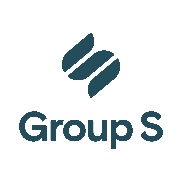 Arbeidsovereenkomst voor onbepaalde duur (arbeider / bediende) 
optredend als gevolmachtigde van de werkgever : 
straat:  nr.  
post nr.:  plaats: verklaart, bij toepassing van het koninklijk besluit van 25 april 2007 betreffende het onthaal en de begeleiding van werknemers met betrekking tot de bescherming van het welzijn bij de uitvoering van hun werk, dat aan:  
straat:  nr.  
post nr.:  plaats : de nieuwe werknemer, alle nodige en nuttige inlichtingen en instructies werden verstrekt met betrekking tot het welzijn op het werk.Opgesteld te , op Handtekening van de werkgever,
(voorafgegaan door de eigenhandig geschreven vermelding “Gelezen en goedgekeurd”)COMMENTAARDe verplichting om nieuwe werknemers met de nodige zorg te onthalen bestaat reeds geruime tijd. Sinds 20 mei 2007 kadert een koninklijk besluit die verplichting in de wetgeving inzake welzijn op het werk.De werkgever moet, zoals voorheen, de gepaste maatregelen nemen (of delegeren aan een lid van de hiërarchische lijn) om het onthaal van een nieuwe werknemer te organiseren en om een ervaren werknemer aan te duiden om de nieuwe werknemer te begeleiden. Eventueel kan de werkgever die begeleiding op zich nemen.De werkgever (of het aangeduide lid van de hiërarchische lijn) moet sinds 20 mei 2007 een document ondertekenen waaruit blijkt dat de nodige inlichtingen en instructies werden gegeven met betrekking tot welzijn op het werk. De preventieadviseur zal dit document bewaren.Wat in het document moet staan, vermeldt het koninklijk besluit niet. Dit lijkt dan ook louter een extra administratief voorschrift te zijn.Niettemin stelt Group S, op basis van de beschikbare gegevens, bovenstaand typedocument ter beschikking.